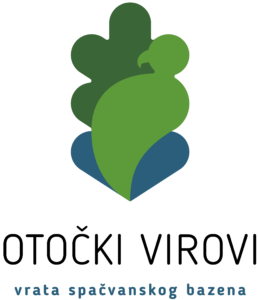 KLASA:011-04/23-01/01URBROJ:2196-3-01-23-1Otok, 10. listopada 2023 godineUstanova Virovi, zastupana po v.d. ravnatelja Jeleni Ukić, mag. iur. Temeljem članka 56. stavka 2. Zakon o proračunu („Narodne novine“, broj 144/21),  donosiPRAVILNIK O MJERILIMA I NAČINU KORIŠTENJA NENAMJENSKIH DONACIJA I VLASTITIH PRIHODAI. OPĆE ODREDBEČlanak 1.Ovim Pravilnikom uređuju se mjerila i način korištenja nenamjenskih donacija i vlastitih prihoda proračunskih korisnika iz nadležnosti ustanove Virovi.Članak 2.(1) Nenamjenske donacije, u smislu ovoga Pravilnika, su prihodi ostvareni od fizičkih osoba, neprofitnih organizacija, trgovačkih društava i ostalih subjekata izvan općeg proračuna bez bilo kakve naknade ili protučinidbe, a kojima namjena nije utvrđena.(2) Vlastiti prihodi proračunskih korisnika iz članka 1. ovoga Pravilnika su prihodi koje korisnici ostvaruju obavljanjem poslova na tržištu i u tržišnim uvjetima, a koje poslove mogu obavljati i drugi subjekti.II. POSTUPANJE KOD NENAMJENSKIH DONACIJA I NAČIN KORIŠTENJA NENAMJENSKIH DONACIJAČlanak 3.(1) Najava nenamjenskih donacija od strane donatora počinje upućivanjem pisma namjere čelniku proračunskog korisnika o vrsti i vrijednosti donacije.(2) Upravljačko tijelo proračunskog korisnika, na prijedlog čelnika, donosi odluku o prihvaćanju ili neprihvaćanju nenamjenske donacije te o načinu korištenja prihvaćene donacije.(3) Ukoliko je vrijednost nenamjenske donacije veća od 10.000,00 eura odluka o prihvaćanju i načinu korištenja donacije može se donijeti tek po dobivenoj suglasnosti ravnatelja ustanove.(4) Čelnik proračunskog korisnika pisanim putem izvješćuje donatora o prihvaćanju/neprihvaćanju donacije.(5) U slučaju donošenja odluke o prihvaćanju i načinu korištenja donacije, čelnik proračunskog korisnika i donator sklapaju ugovor o donaciji.(6) Ugovor o donaciji iz stavka 5. ovog članka se ne sklapa ako je donator fizička osoba.(7) Proračunski korisnik, koji je primio nenamjensku donaciju, dužan je na svojoj mrežnoj stranici, na lako dostupan i pretraživ način i u strojno čitljivom obliku, objaviti informacije o primljenoj nenamjenskoj donaciji (podaci o donatoru, vrsti i vrijednosti donacije).(8) Dobivene donacije ne mogu se koristiti za sponzorstva i donacije.(9) Stjecanje nefinancijske dugotrajne imovine bez naknade (sredstvima nenamjenske financijske donacije ili donacije nefinancijske dugotrajne imovine u fizičkom obliku), ako bi takvo stjecanje prouzročilo značajnije troškove za ustanovu Virovi , moguće je samo uz prethodnu suglasnost ravnatelja ustanove..III. NAČIN KORIŠTENJA VLASTITIH PRIHODAČlanak 4.(1) Vlastiti prihodi iz članka 2. stavka 2. ovoga Pravilnika koriste se za:– podmirenje rashoda nastalih obavljanjem poslova iz kojih su ostvareni– podmirenje obveza po ugovorima o dugoročnim zajmovima i kreditima, a koje su proračunski korisnici sklopili sukladno odredbama članka 127. Zakona o proračunu– podmirenje neprihvatljivih troškova u projektima koji su financirani sredstvima Europske unije, a koja su dužni uplatiti u proračun Europske unije na temelju zahtjeva za uplatu nadležnih tijela Europske unije.(2) Nakon podmirenja rashoda iz stavka 1. ovog članka, preostali prihodi mogu se koristiti za:– podmirivanje rashoda za razvoj svoje djelatnosti– podmirenje ostalih rashoda redovne djelatnosti.IV. PRAĆENJE, EVIDENTIRANJE I IZVJEŠĆIVANJE O NENAMJENSKIM DONACIJAMA I VLASTITIM PRIHODIMAČlanak 5.(1) Ustrojstvena jedinica za financije prati ostvarenje i trošenje nenamjenskih donacija i vlastitih prihoda proračunskih korisnika iz svoje nadležnosti.(2) Proračunski korisnici koji ostvaruju nenamjenske donacije i vlastite prihode podnose nadležnoj ustrojstvenoj ustanove polugodišnje i godišnje izvješće o ostvarenju i korištenju nenamjenskih donacija i vlastitih prihoda.(3) Rok za dostavu polugodišnjeg izvješća je 31. srpnja tekuće godine, a godišnjeg 7. veljače tekuće godine za prethodnu godinu.(4) Proračunski korisnici koji ostvaruju nenamjenske donacije i vlastite prihode dužni su ih evidentirati sukladno propisima kojima je uređeno proračunsko računovodstvo.V. ZAVRŠNE ODREDBEČlanak 6.(1) Upravljačko tijelo proračunskog korisnika koji ostvaruje nenamjenske donacije i vlastite prihode, u roku od 30 dana od stupanja na snagu ovog Pravilnika donosi odluku kojom se uređuje ostvarivanje i korištenje nenamjenskih donacija i vlastitih prihoda.(2) Upravljačko tijelo proračunskog korisnika koji ostvaruje samo jedan od navedenih prihoda, donosi odluku o ostvarivanju i korištenju te vrste prihoda.(3) Odluka upravljačkog tijela proračunskog korisnika mora biti u skladu s ovim Pravilnikom.Članak 7.Ovaj Pravilnik stupa na snagu osmoga dana od objave na oglasnoj ploči sjedišta ustanove Virovi.                                                                                                                  V.D. Ravnatelja 								Jelena Ukić, mag. iur. 								_________________________